Муниципальное общеобразовательное бюджетное учреждениесредняя общеобразовательная школа №2 г.  Баймакамуниципального района Баймакский район Республики БашкортостанУчебный планна  2016-2017 учебный годБаймак2016 год1.Общие положения Обучение и воспитание проводится в интересах личности, общества, государства, обеспечивается охрана здоровья и создание благоприятных условий для разностороннего раскрытия и развития личности обучающегося. Обучающемуся предоставляется возможность получения образования базового уровня согласно государственным стандартам, создаются условия, способствующие жизненному самоопределению обучающегося во всем многообразии его проявлений в современной культурной практике.  1.1.Учебный план – документ, который определяет перечень, трудоемкость, последовательность и распределение по периодам обучения учебных предметов, курсов, дисциплин (модулей), практики, иных видов деятельности и формы промежуточной аттестации обучающихся. 1.2.Учебный план общеобразовательной организации, реализующей основные общеобразовательные программы начального общего, основного общего и среднего общего образования сформирован в соответствии с:  Федеральным Законом от 29.12.2012 № 273-ФЗ «Об образовании в Российской Федерации»; Федеральным базисным учебным планом, утвержденным приказом Министерства образования Российской Федерации от 09.03.04г. № 1312 «Об утверждении федерального базисного учебного плана и примерных учебных планов для образовательных учреждений Российской Федерации, реализующих программы общего образования» (далее ФБУП-2004);  Федеральным компонентом государственных образовательных стандартов общего образования, утвержденным приказом Министерства образования Российской Федерации от 05 03.2004г. №1089 «Об утверждении федерального компонента государственных стандартов начального общего, основного общего и среднего (полного) общего образования» (для V-XI (XII)  классов); Федеральным государственным образовательным стандартом начального общего образования, утвержденным приказом Министерства образования и науки РФ от 06.10.2009г.№373 «Об утверждении и введении в действие федерального государственного образовательного стандарта начального общего образования» (с учетом изменений, внесенных приказом Министерства образования и науки РФ от 26.11.2010г. №1241) (далее - ФГОС начального общего образования); Федеральным государственным образовательным стандартом основного общего образования, утвержденным приказом Министерства образования и науки РФ от 17.12.2010 №1897 (далее - ФГОС основного общего образования); Приказом Министерства образования и науки РФ от 30.08.2013 №1015 «О порядке организации и осуществления образовательной деятельности по основным общеобразовательным программам – образовательным программам начального общего, основного общего и среднего общего образования»; Постановлением Федеральной службы по надзору в сфере защиты прав потребителей и благополучия человека и Главного государственного санитарного врача РФ от 29.12.2010г. №189 «Об утверждении СанПин 2.4.2. 2821-10 «Санитарноэпидемиологические требования к условиям и организации обучения в общеобразовательных учреждениях» (далее СанПин 2.4.2.2821-10); Приказ Министерства образования и науки РФ от 31 марта 2014 г. N 253 "Об утверждении федерального перечня учебников, рекомендуемых к использованию при реализации имеющих государственную аккредитацию образовательных программ начального общего, основного общего, среднего общего образования"; Приказ Министерства образования и науки РФ от 8 июня 2015 г. N 576 «О внесении изменений в федеральный перечень учебников, рекомендуемых к использованию при реализации имеющих государственную аккредитацию образовательных программ начального общего, основного общего, среднего образования, утвержденный приказом Министерства образования и науки РФ от 31 марта 2014 г. N 253». Положение о формах, периодичности и порядке текущего контроля, успеваемости и промежуточной аттестации обучающихся. Уставом МОБУ  СОШ № 2 г.Баймака МР БР РБ. Письмо Департамента государственной  политики в образовании МО и науки РФ от 04.03.2010 г. № 03_413 «О методических рекомендациях  по реализации элективных курсов». Образовательная программа НОО МОБУ СОШ № 2 г.Баймака МР БР РБ.Образовательная программа ООО МОБУ СОШ № 2 г.Баймака МР БР РБ.Образовательная программа СОО МОБУ СОШ № 2 г.Баймака МР БР РБ.1.3.Учебный план является частью образовательной программы общеобразовательной организации. Общеобразовательная организация разработала образовательные программы в соответствии с ФГОС начального общего и основного общего образования и с учетом  примерных основных образовательных программ начального общего и основного общего образования. Учебный план общеобразовательной организации на 2016/2017 учебный год обеспечивает выполнение гигиенических требований к режиму образовательного процесса, установленных СанПиН 2.4.2. 2821-10, и предусматривает: 4-летний нормативный срок освоения образовательных программ начального общего образования для I-IV классов;  5-летний нормативный срок освоения образовательных программ основного общего образования для V-IX классов; 2-летний нормативный срок освоения образовательных программ среднего  общего образования для X-XI классов.  1.4.Учебный год в образовательной организации начинается 01.09.2016года. Учебный год заканчивается 31.08. 2017 года. Количество  часов, отведенных  на освоение 	обучающимися учебного плана образовательной организации, состоящего из обязательной части и части, формируемой участниками образовательного процесса, в совокупности не превышает величину недельной образовательной нагрузки, установленную СанПиН 2.4.2.2821-10.  Образовательная недельная нагрузка равномерно распределяется в течение учебной недели. Расписание уроков составляется отдельно для обязательных занятий, дополнительных занятий, внеурочной деятельности, между которыми устраивается перерыв продолжительностью не менее 40 минут. Дополнительные занятия и внеурочная деятельность планируются на дни с наименьшим количеством обязательных уроков. Объем домашних заданий (по всем предметам) должен быть таким, чтобы затраты времени на его выполнение не превышали (в астрономических часах): во П-Ш классах - 1,5 ч., в IV-V классах - 2 ч., в VI-VIII классах - 2,5 ч., в 1X-XI классах - до 3,5 ч. В образовательной организации устанавливается следующий режим работы в соответствии с СанПиН 2.4.2.2821-10: в I-IV классах – пятидневная учебная неделя (при соблюдении гигиенических требований к максимальным величинам недельной образовательной нагрузки согласно СанПиН 2.4.2.2821-10); в V- XI  классах - шестидневная учебная неделя (при соблюдении гигиенических требований к максимальным величинам недельной образовательной нагрузки согласно СанПиН 2.4.2.2821-10); 1.5. В целях реализации основных общеобразовательных программ в соответствии с образовательной программой общеобразовательной организации осуществляется деление классов на две группы:  при реализации основных общеобразовательных программ начального общего и основного общего образования при проведении учебных занятий по предметам «Башкирский язык» (1-X классы), «Иностранный  язык» (II – X классы), «Технология» (V - IX классы), «Информатика  и ИКТ» (VII - X классы), «Русский язык» в классах с родным языком обучения - при наполняемости классов 25 и более человек. 1.6. Общеобразовательная организация для использования при реализации образовательных программ выбирала: учебники из числа входящих в федеральный перечень учебников, рекомендуемых к использованию при реализации имеющих государственную аккредитацию образовательных программ начального общего, основного общего, среднего общего образования; учебные пособия, выпущенные организациями, входящими в перечень организаций, осуществляющих выпуск учебных пособий, которые допускаются к использованию при реализации имеющих государственную аккредитацию образовательных программ начального общего, основного общего, среднего общего образования.Учебный планначального общего образования(1-4 классы)Пояснительная записка к учебному плану 1-4 классов.          Учебный план начального общего образования для 1-4 классов МОБУ СОШ №2 г.Баймака МР БР РБ на 2016- 2017 учебный год разработан в соответствии с ФГОС НОО на основе учебного плана ООП НОО.Содержание образования на первой ступени общего образования реализуется преимущественно за счет введения учебных курсов, обеспечивающих целостное восприятие мира, системно-деятельностного подхода и индивидуализации обучения. Базисный учебный план составлен на основе примерного учебного плана для образовательных учреждений субъектов Российской Федерации: Республики Башкортостан. Базисный учебный план для 1- 4 классов состоит из двух частей: обязательной части и части, формируемой участниками образовательного процесса, включающей внеурочную деятельность.  Обязательная часть БУП отражает содержание образования, которое обеспечивает решение важнейших целей современного начального образования: формирование гражданской идентичности школьников, их приобщение к общекультурным и национальным ценностям, информационным технологиям, готовность к продолжению образования в основной школе, формирование здорового образа жизни, элементарных знаний, поведения в экстремальных ситуациях, личностного развития обучающегося в соответствии с его индивидуальностью.  Часть, формируемая  участниками образовательного процесса, обеспечивает реализацию индивидуальных потребностей обучающихся. Время, отводимое на данную часть внутри максимально допустимой недельной нагрузки обучающихся, может быть использована: на увеличение учебных часов, отводимых на изучение отдельных учебных предметов обязательной части; на введение учебных курсов, обеспечивающих различные интересы обучающихся, в том числе этнокультурные и другие виды деятельности.  Поэтому эти часы, с учётом мнений родителей, распределены следующим образом:-  во 2б, 3б классах по 1 часу на увеличение часов русского языка, - во 2а, 2в, 2г, 3а, 3в, 3г, 4а, 4в классах по 2 часа на изучение  предмета регионального компонента «Башкирский язык»,- во 2а, 2в, 2г классах по 1 часу на  учебный курс «Геометрия вокруг нас»,- в 3а, 3в, 3г классах по 1часу, в 4а, 4б, 4в классах по 0,5 часу на  внеурочную деятельность по запросу родителей.Особенности учебного плана в соответствии с требованиями ФГОС НОООсновная образовательная программа начального общего образования в  1-4  классах реализуется  через  учебный  план  и  внеурочную  деятельность  с  соблюдением  требований санитарно-эпидемиологических правил и нормативов.ФГОС  НОО  устанавливает  не  только  обязательные  учебные  предметы,  но  и обязательные предметные области.В  рамках  ФГОС  осуществляется  проектная  деятельность  по  предметам   (русский язык, математика, окружающий мир).Обучение предметам базового цикла ведётся по программам и учебникам в соответствии с  образовательными моделями развивающего и традиционного обучения. Учебный предмет «Иностранный язык» (английский) изучается со 2-го класса. Учебный предмет «Окружающий мир»  является интегрированным, в его содержание дополнительно введены разделы социально-гуманитарной направленности и основы безопасности жизнедеятельности. Учебный предмет «Русский язык»  во 2б, 4б классах  –  4 часа в неделю, добавлен 1 час  из  части  учебного  плана,  формируемой  участниками  образовательных  отношений  на  изучение русского языка по запросу родителей.Часы, отведённые на преподавание предмета «Искусство» разделены на предметы ИЗО (1час в неделю) и музыка (1час в неделю).Учебный предмет  «Физическая культура»  -  3 часа в неделю. В оздоровительных целях в общеобразовательной организации созданы условия для реализации  биологической  потребности  организма  детей  в  двигательной  активности: проведение  уроков  физической  культуры,  подвижных  игр  во  время  перемен,  организация внеклассных  спортивных  мероприятий, на уроках проводятся физкультминутки. «Основы  религиозной  культуры  и  светской  этики»  (далее  –  ОРКСЭ)  по  1 часу в неделю (всего 34 часа).Целью комплексного курса ОРКСЭ является формирование у учащегося мотиваций к осознанному нравственному поведению, основанному на знании и уважении культурных и религиозных  традиций  многонационального  народа  России,  а  также к диалогу с представителями других культур и мировоззрений.Основными задачами комплексного курса являются:-  знакомство  учащихся  с  основами  православной,  мусульманской,  буддийской, иудейской  культур,  основами  мировых  религиозных  культур  и  светской  этики  по  выбору родителей (законных представителей);-  развитие  представлений  учащихся  о  значении  нравственных  норм  и  ценностей личности, семьи, общества;- формирование ценностно-смысловых мировоззренческих основ, обеспечивающих целостное восприятие отечественной истории и культуры при изучении гуманитарных предметов на ступени основной школы;-  развитие  способностей  учащихся  к  общению  в  полиэтничной,  разномировоззренческой и многоконфессиональной среде на основе взаимного уважения и диалога.Выбор  модуля,  изучаемого  в  рамках  курса  ОРКСЭ,  осуществляется  родителями (законными  представителями)  учащихся.  Выбор  фиксируется  протоколами  родительских собраний и письменными заявлениями родителей.При проведении учебных занятий по английскому языку и  башкирскому языку осуществляется деление во 2а, 2б, 2в, 2г, 3в,  4а, 4в классах. При проведении учебных занятий по русскому языку осуществляется деление в 1б, 2б, классах.               Режим организации образовательного процесса в 2016-2017 учебном годуУчебный  план  рассчитан  на  работу  начальной  школы  в  режиме  пятидневной учебной недели.Продолжительность учебного года: 1 класс  –  33 учебные недели, 2-4 классы  –  34 учебные  недели.  Продолжительность  каникул  в  течение  учебного  года  составляет  30 календарных  дней.  Для  обучающихся  первых  классов  устанавливаются  дополнительные недельные каникулы в третьей четверти.Продолжительность  урока  во  всех  классах  составляет  40 минут, за исключением 1-ого класса. Обучение в 1-м классе осуществляется в первую смену  с соблюдением следующих дополнительных  требований:  используется  "ступенчатый"  режима  обучения  в  первом полугодии (в сентябре, октябре -  по 3 урока в день по 35 минут каждый, в ноябре-декабре  -  по  4  урока  в  день  по  35  минут  каждый  и  1  раз  в  неделю  5  уроков  за  счет  урока физической  культуры;  январь-май  -  по  4  урока  в  день  по  40  минут  каждый  и  1  раз  в неделю  5  уроков  за  счет  урока  физической  культуры);  в  первом  полугодии  в  середине учебного дня   организуется динамическая  пауза  продолжительностью 40 минут;  обучение проводится без балльного оценивания знаний обучающихся и домашних заданий. Максимально допустимая недельная образовательная нагрузка: 1 класс – 21 час; 2 класс – 26 часов; 3 класс – 26 часов; 4 класс – 26 часов.            Обучение ведётся по УМК «Начальная школа 21 века».Промежуточная аттестация обучающихсяГодовая  промежуточная  аттестация  обучающихся    проводится  по  каждому учебному  предмету,  курсу,  дисциплине,  модулю  с  целью  определения  качества освоения обучающимися  содержания  учебных  программ  (полнота,  прочность, осознанность,  системность)  по  завершении  определенного  временного  промежутка (год).            По  курсу  ОРКСЭ  вводится  безотметочное  обучение.   Объектом  оценивания  по  данному  курсу  становится нравственная  и  культурологическая  компетентность  ученика,  рассматриваемые  как универсальная  способность  человека  понимать  значение  нравственных  норм,  правил морали, веры и религии в жизни человека, семьи, общества, воспитание потребности к духовному  развитию,  которая  проводится  в  виде  проведения   систематизированных упражнений и тестовых заданий разных типов.Формы проведения промежуточной аттестацииУЧЕБНЫЙ ПЛАНМУНИЦИПАЛЬНОГО ОБЩЕОБРАЗОВАТЕЛЬНОГО БЮДЖЕТНОГО УЧРЕЖДЕНИЯСРЕДНЯЯ ОБЩЕОБРАЗОВАТЕЛЬНАЯ ШКОЛА №2 Г.БАЙМАКА НА 2016/2017 УЧЕБНЫЙ ГОДДЛЯ НАЧАЛЬНОГО ОБЩЕГО ОБРАЗОВАНИЯ С БАШКИРСКИМ ЯЗЫКОМ ОБУЧЕНИЯ(*) Часы вариативной части выделены на:- увеличение учебных часов, отводимых на изучение русского языка во 2б, 3б классах;- общеинтеллектуальное развитие личности по направлению внеурочной деятельности «Занимательная математика» в 4б классе.УЧЕБНЫЙ ПЛАНМУНИЦИПАЛЬНОГО ОБЩЕОБРАЗОВАТЕЛЬНОГО БЮДЖЕТНОГО УЧРЕЖДЕНИЯСРЕДНЯЯ ОБЩЕОБРАЗОВАТЕЛЬНАЯ ШКОЛА №2 Г.БАЙМАКА НА 2016/2017 УЧЕБНЫЙ ГОДДЛЯ НАЧАЛЬНОГО ОБЩЕГО ОБРАЗОВАНИЯ С РУССКИМ ЯЗЫКОМ ОБУЧЕНИЯУЧЕБНЫЙ ПЛАНМУНИЦИПАЛЬНОГО ОБЩЕОБРАЗОВАТЕЛЬНОГО БЮДЖЕТНОГО УЧРЕЖДЕНИЯСРЕДНЯЯ ОБЩЕОБРАЗОВАТЕЛЬНАЯ ШКОЛА №2 Г.БАЙМАКА НА 2016/2017 УЧЕБНЫЙ ГОДДЛЯ НАЧАЛЬНОГО ОБЩЕГО ОБРАЗОВАНИЯ С РУССКИМ ЯЗЫКОМ ОБУЧЕНИЯ(*) Часы вариативной части выделены на:  - предмет регионального компонента  «Башкирский язык»;  - учебный курс «Геометрия вокруг нас»УЧЕБНЫЙ ПЛАНМУНИЦИПАЛЬНОГО ОБЩЕОБРАЗОВАТЕЛЬНОГО БЮДЖЕТНОГО УЧРЕЖДЕНИЯСРЕДНЯЯ ОБЩЕОБРАЗОВАТЕЛЬНАЯ ШКОЛА №2 Г.БАЙМАКА НА 2016/2017 УЧЕБНЫЙ ГОДДЛЯ НАЧАЛЬНОГО ОБЩЕГО ОБРАЗОВАНИЯ С РУССКИМ ЯЗЫКОМ ОБУЧЕНИЯ(*) Часы вариативной части выделены на:-  предмет регионального компонента  «Башкирский язык»;- общеинтеллектуальное развитие по направлению внеурочной деятельности «Занимательная грамматика» в 3в классе; - общеинтеллектуальное развитие по направлению внеурочной деятельности «Занимательная математика» в 3г классе;- общеинтеллектуальное развитие по направлению внеурочной деятельности «Мир моих открытий» в 3а классе. УЧЕБНЫЙ ПЛАНМУНИЦИПАЛЬНОГО ОБЩЕОБРАЗОВАТЕЛЬНОГО БЮДЖЕТНОГО УЧРЕЖДЕНИЯСРЕДНЯЯ ОБЩЕОБРАЗОВАТЕЛЬНАЯ ШКОЛА №2 Г.БАЙМАКА НА 2016/2017 УЧЕБНЫЙ ГОДДЛЯ НАЧАЛЬНОГО ОБЩЕГО ОБРАЗОВАНИЯ С РУССКИМ ЯЗЫКОМ ОБУЧЕНИЯ(*) Часы вариативной части выделены на:- предмет регионального компонента  «Башкирский язык»;- общеинтеллектуальное развитие личности по направлению внеурочной деятельности «Занимательная математика».Примерный план внеурочной деятельности для I-IV классов.Внеурочная деятельность является неотъемлемой частью образовательного процесса в образовательном учреждении, реализующем стандарт нового поколения.Школа предоставляет обучающимся возможность выбора широкого спектра занятий, направленных на их развитие в таких формах как экскурсии, кружки, секции, посещение театров, конференции, олимпиады, соревнования, общественно-полезный практики. Основной принцип внеурочной деятельности – добровольность выбора ребенком сферы деятельности, удовлетворение его личных потребностей, интересов.Часы внеурочной деятельности реализуются в рамках учебной недели на протяжении всего учебного года. При организации внеурочной деятельности предусматривается сетевое взаимодействие школы и ДЮСШ, ЦДТ, СЮТ, СЮН, районной библиотеки.Внеурочная деятельность организуется по направлениям развития личности (спортивно-оздоровительное, духовно-нравственное, социальное, общеинтеллектуальное, общекультурное).  Учащиеся 1-4 классов могут выбрать любой модуль внеурочной деятельности. Учебный планосновного общего образования(5-9 классы).Пояснительная записка к учебному плану 5-6 классов.Учебный план основного общего образования для 5-6 классов МОБУ СОШ № 2 г. Баймака МР БР РБ  на 2016-2017 учебный год разработан  в соответствии с ФГОС  ООО на основе учебного плана ООП (вариант 3 в 5а, в классах, со вторым иностранным языком, вариант 5 в 5 б, 6 б классах, вариант 2 в 6а, в классах).Основными целями учебного плана 5-6 классов являются:- овладение обучающими в соответствии с возрастными возможностями разными видами деятельности (учебной, трудовой, коммуникативной, двигательной, художественной);- умение адаптироваться к окружающей природной и социальной среде;- поддерживать и укреплять свое здоровье и физическую культуру;- формирование у обучающихся правильного отношения к окружающему миру, этических и нравственных норм, эстетических чувств, желания участвовать в разнообразной творческой деятельности;- формирование системы знаний, умений и способов деятельности по базовым предметам не ниже государственных образовательных стандартов, определяющих степень готовности обучающихся к дальнейшему изучению, развитию элементарных навыков самообразования, контроля и самооценки.В учебных планах 5,6 классов представлены все основные предметные области, что позволяет заложить фундамент общеобразовательной подготовки обучающихся. Основными задачами учебных планов 5-6 классов являются:- обеспечение выполнения ФГОС образования;- обеспечение единства федерального, национально-регионального компонента и компонента ОУ;- соблюдение ФГОС;- введение в учебные программы национально-регионального компонента;- сохранение целостности каждой системы обучения;- обеспечение реализации интересов и потребностей обучающихся и их родителей (законных представителей);- сохранение и укрепление здоровья детей (закладывание основ ЗОЖ).Учебные планы состоят из двух частей: обязательной части и часы, формируемой участниками образовательных отношений, включающей внеурочную деятельность.Обязательная часть учебного плана определяет состав обязательных учебных предметов для реализации основной образовательной программы основного общего образования, отражает содержание образования, которое обеспечивает решение важнейших целей современного основного образования: формирование гражданской идентичности школьников, их приобщение к общекультурным и национальным ценностям, информационным технологиям, готовность к продолжению образования в старшей школе, формирование ЗОЖ, знаний поведения в экстремальных ситуациях, личностного развития обучающегося в соответствии с его индивидуальностью.  Наполняемость обязательной части определена составом учебных предметов обязательных предметных областей:Филология: - русский язык по 5 часов в неделю в 5а,5б,5в классах, по 6 часов в неделю в 6а, 6б, 6в классах;- литература по 3 часа в неделю в 5а, 5б, 5в классах, в 6а, 6б, 6в классах;- иностранный язык (английский язык) по 3 часа в неделю в 5а, 5б, 5в классах, в 6а, 6б, 6в классах;- второй иностранный язык (французский язык) в 5а, 5в классах;- башкирский язык по 3 часа в неделю в 5б, 6б классах;- башкирская литература по 2 часа в неделю в 5б, 6б классах.Математика и информатика:- математика по 5 часов в неделю в 5а, 5б, 5в классах, в 6а, 6б, 6в классах.Общественно – научные предметы:- история по 2 часа в неделю в 5 а, 5б, 5в классах;- история России, Всеобщая история по 2 часа в неделю в 6а, 6б, 6в классах;- обществознание по 1 часу в неделю в 6а, 6б, 6в классах;- география по 1 часу в неделю в 5а, 5б, 5в классах, в 6а, 6б, 6в классах.Естественно-научные предметы:- биология по 1 часу в неделю в 5а, 5б, 5в классах, в 6а, 6б, 6в классах;Искусство:- музыка, изобразительное искусство по 1 часу в неделю в 5а, 5б, 5в классах, в 6а, 6б, 6в классах;- технология по 2 часа в неделю в 5а, 5б, 5в классах, в 6а, 6б, 6в классах.Физическая культура и основы безопасности жизнедеятельности:- физическая культура по 3 часа в неделю в 5а, 5в классах, в 6а, 6в классах; по 2 часа в неделю в 5б, 6б классах.Часть, формируемая участниками образовательных отношений:Эти часы, с учетом мнений родителей, распределены следующим образом:- башкирский язык по 2 часа в неделю в 5а, 5в, 6а, 6в классах;ОДНКНР (основы духовно-нравственной культуры народов России) по 1 часу в неделю в 5а, 5б, 5в классах.  Предметная область ОДНКНР в соответствии с ФГОС ООО должна обеспечить знание основных норм морали, культурных традиций народов России, формирование представлений об исторической роли традиционных религий и гражданского общества в становлении российской государственности. Изостудия – 1 час в неделю в 6а классе;Студия моды – 1 час в неделю в 6а классе;Маленький мастер – 1 час в неделю в 6в классе;Башкирский фольклор – 1 час в 6в классе. Промежуточная аттестация обучающихся  Годовая промежуточная аттестация обучающихся проводится по каждому учебному предмету, курсу, дисциплине, модулю с целью определения качества освоения обучающимися содержания учебных программ (полнота, прочность, осознанность, системность) по завершении определенного временного промежутка (года). Примерный план внеурочной деятельности для V - VI классов.Внеурочная деятельность является неотъемлемой частью образовательного процесса в образовательном учреждении, реализующем стандарт нового поколения.Школа предоставляет обучающимся возможность выбора широкого спектра занятий, направленных на их развитие в таких формах как экскурсии, кружки, секции, посещение театров, конференции, олимпиады, соревнования, общественно-полезный практики. Основной принцип внеурочной деятельности – добровольность выбора ребенком сферы деятельности, удовлетворение его личных потребностей, интересов.При организации внеурочной деятельности предусматривается сетевое взаимодействие школы и ДЮСШ, ЦДТ, СЮТ, СЮН, районной библиотеки. Внеурочная деятельность организуется по направлениям развития личности (спортивно-оздоровительное, духовно-нравственное, социальное, общеинтеллектуальное, общекультурное).  Учащиеся 5-7 классов могут выбрать любой модуль внеурочной деятельности. Учебный план ориентирован на 34 учебные недели в год. Предельно допустимый объем аудиторной нагрузки обучающихся в условиях индивидуальной нагрузки в 5-х классах – 32 часа, в 6-х классах – 33 часа в неделю, продолжительность урока – 40 минут.УЧЕБНЫЙ ПЛАНМУНИЦИПАЛЬНОГО ОБЩЕОБРАЗОВАТЕЛЬНОГО БЮДЖЕТНОГО УЧРЕЖДЕНИЯ СРЕДНЯЯ ОБЩЕОБРАЗОВАТЕЛЬНАЯ ШКОЛА №  2  г. БАЙМАКАНА  2016/2017  УЧЕБНЫЙ  ГОД (5 класс)УЧЕБНЫЙ ПЛАНМУНИЦИПАЛЬНОГО ОБЩЕОБРАЗОВАТЕЛЬНОГО БЮДЖЕТНОГО УЧРЕЖДЕНИЯ СРЕДНЯЯ ОБЩЕОБРАЗОВАТЕЛЬНАЯ ШКОЛА №  2  г. БАЙМАКАНА  2016/2017  УЧЕБНЫЙ  ГОД (6  класс)Пояснительная записка к учебному плану 7-9 классов.Учебный план основного общего образования ориентирован на 34 учебных недели в год (без учета периода государственной итоговой аттестации выпускников образовательных учреждений)  и рассчитан на работу школы в режиме 6-дневной учебной недели для 7-9 классов. Соответственно предельно допустимая  учебная нагрузка:  7 кл. – 35 ч., 8 кл. - 36 часов, 9 кл.- 36 часов. Продолжительность урока – 40 мин. В учебном плане представлены все образовательные компоненты: федеральный, региональный и компонент образовательного учреждения. Региональный компонент и компонент образовательной организации изучаются в объёме 5 часов в неделю в 7- 8-х классах, 3 часов в неделю в 9-х классах. В 8,9-х классах часы вариативной части используются для проведения курсов по выбору , что способствует полноценному развитию каждого ученика с позиции личностно - ориентированного обучения. Курсы по выбору – обязательные учебные курсы. Они носят краткосрочный и чередующийся характер. Курсы рассчитаны  на 34 ч. Эти курсы помогают выпускникам основной школы сделать выбор профиля на уровне основного общего образования, развивают содержание одного из базовых предметов. В учебном  плане  на уровне основного общего образования представлены обязательные для изучения предметы        федерального компонента: русский язык - 4 часа в неделю - (7 кл.),   3 часа  в неделю - (8 кл.);  2 часа в неделю - (9 кл.); литература -  2 часа в неделю (7-8 кл.), 3 часа в неделю -  (9 кл.); иностранный язык (английский ) -  3 часа в неделю; математика -  5 часов в неделю (7-9 кл.); информатика и ИКТ -  1 час -  (8 кл.),  2 часа -  (9 кл.) в неделю; история России . Всеобщая история-  2 часа в неделю (7-9 кл.); обществознание -  1 час в неделю (7-9 кл.); география -  2 часа (7-9 кл.) в неделю; - физика -  2 часа в неделю (7-9 кл.); - химия -  2 часа в неделю (8-9 кл.); биология - 2 часа (7-9 кл.) в неделю; искусство (ИЗО – 1 час (7 кл.), 0,5 часа (8-9кл.) в неделю;   музыка - 1 час (7 кл.), 0,5 часа (8, 9 кл.) в неделю; основы безопасности жизнедеятельности -  1 час в неделю (8 кл.); технология -  2 часа (7 кл.),  1 час в неделю (8 кл.); физическая культура -  3 часа в неделю (7-9 кл.);    регионального компонента и компонента образовательного учреждения: -башкирский язык по 2 часа в неделю в 7-9 классах;-башкирская литература по 2 часа в неделю в 7б, 8бклассах;-история и культура Башкортостана по 1 часу в 7-9 классах;предпрофильная подготовка – 1 час в неделю в 9 б классе; курсы по выбору – 14 часов в неделю в 7-9 классах. Промежуточная аттестация обучающихся  Годовая промежуточная аттестация обучающихся проводится по каждому учебному предмету, курсу, дисциплине, модулю с целью определения качества освоения обучающимися содержания учебных программ (полнота, прочность, осознанность, системность) по завершении определенного временного промежутка (года). Формы проведения промежуточной аттестации 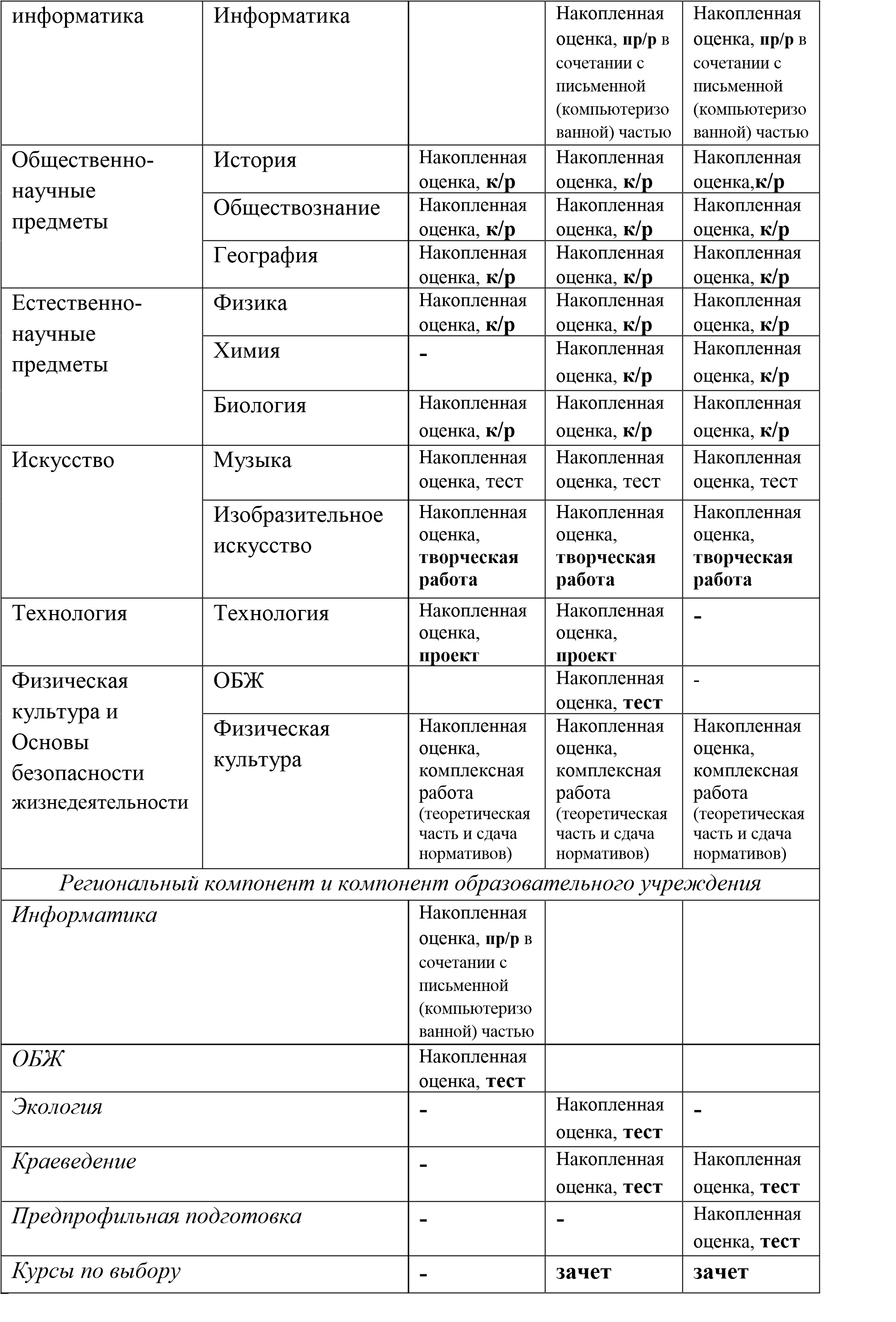 УЧЕБНЫЙ ПЛАНМУНИЦИПАЛЬНОГО ОБЩЕОБРАЗОВАТЕЛЬНОГО БЮДЖЕТНОГО УЧРЕЖДЕНИЯ СРЕДНЯЯ ОБЩЕОБРАЗОВАТЕЛЬНАЯ ШКОЛА №  2  г. БАЙМАКАНА  2016/2017  УЧЕБНЫЙ  ГОД (7 класс)УЧЕБНЫЙ ПЛАНМУНИЦИПАЛЬНОГО ОБЩЕОБРАЗОВАТЕЛЬНОГО БЮДЖЕТНОГО УЧРЕЖДЕНИЯ СРЕДНЯЯ ОБЩЕОБРАЗОВАТЕЛЬНАЯ ШКОЛА №  2  г. БАЙМАКАНА  2016/2017  УЧЕБНЫЙ  ГОД (8 класс)                                              УЧЕБНЫЙ ПЛАН МУНИЦИПАЛЬНОГО ОБЩЕОБРАЗОВАТЕЛЬНОГО БЮДЖЕТНОГО УЧРЕЖДЕНИЯ СРЕДНЯЯ ОБЩЕОБРАЗОВАТЕЛЬНАЯ ШКОЛА №  2  г. БАЙМАКАНА  2015/2016  УЧЕБНЫЙ  ГОД (9 класс)Учебный плансреднего общего образования(10-11 классы).Пояснительная записка к учебному плану 10-11 классов.Среднее общее образование – завершающий уровень общего образования, призванный обеспечить функциональную грамотность и социальную адаптацию обучающихся, содействовать их общественному и гражданскому  самоопределению.  Эти функции предопределяют направленность целей на формирование социально грамотной и социально мобильной личности, осознающий свои гражданские права и обязанности, ясно представляющий потенциальные возможности, ресурсы и способы реализации выбранного жизненного пути. Функции среднего общего образования – передача общей культуры последующим поколениям, реализуется в инвариативный час учебного плана, которая также призвана обеспечить достижения государственного стандарта среднего общего образования. Учебный план 10-11 классов направлен на реализацию следующих целей:- создать условия для дифференциации содержания обучения старшеклассников с широкими и гибкими возможностями построения индивидуальных образовательных программ;- установление равного доступа к полноценному образованию разным категориям обучающихся в соответствии с их способностями, индивидуальными образовательными потребностями, расширением возможностей социализации обучающихся;- обеспечение преемственности между общим и профессиональным образованием,  более эффективная подготовка выпускников школы к освоению программ профессионального высшего образования. При составлении плана учитывались нормативы учебного времени, установленные действующими правилами и нормативами. Максимальный объем учебной нагрузки в 10-11 классах не превышает 37 часов в неделю. Учебный план общеобразовательного уровня (универсального) в 10-11 классах включает в себя следующие типы учебных предметов: базовые общеобразовательные; учебные предметы, предлагаемые образовательным учреждениям за счет часов регионального компонента; элективные учебные курсы. Обязательными базовыми учебными предметами для общеобразовательных 10- 11 классов:- русский язык  по 1 часу в неделю;- литература по 3 часа в неделю;- иностранный язык (английский язык) по 3 часа в неделю;- математика по 4 часа в неделю;- история России, Всеобщая история по 2 часа в неделю;- обществознание (включая экономику и право) по 2 часа в неделю;- география, биология, химия, информатика и ИКТ, МХК, технология, ОБЖ по 1 часу в неделю;- физическая культура по 3 часа в неделю. Региональный компонент по 2 часа в неделю башкирский язык в 10-11 классах. Элективные учебные предметы выполняют следующие функции – развивают содержание одного из базовых учебных предметов, что позволяет получить дополнительную подготовку для сдачи ЕГЭ по выбранному предмету, способствует удовлетворению познавательных интересов в различных областях деятельности человека. Обучающиеся 10 класса выбирают следующие предметы: - курс по русскому языку; -математика (усиление предмета); -курс по математике; -курс по истории; -курс по физике; -курс по химии; -курс по английскому языку.Обучающиеся 11 класса выбирают следующие предметы:- курс по русскому языку;- курс по математике;- математика (усиление предмета);- курс по информатике и ИКТ;- курс по обществознанию;- курс по географии;- курс по биологии.Промежуточная аттестация обучающихся  Годовая промежуточная аттестация обучающихся проводится по каждому учебному предмету, курсу, дисциплине, модулю с целью определения качества освоения обучающимися содержания учебных программ (полнота, прочность, осознанность, системность) по завершении определенного временного промежутка (год). Формы проведения промежуточной аттестации УЧЕБНЫЙ ПЛАНМУНИЦИПАЛЬНОГО ОБЩЕОБРАЗОВАТЕЛЬНОГО БЮДЖЕТНОГО УЧРЕЖДЕНИЯСРЕДНЯЯ ОБЩЕОБРАЗОВАТЕЛЬНАЯ ШКОЛА №  2  г. БАЙМАКАНА  2016/2017  УЧЕБНЫЙ  ГОД10 класс – универсальное обучение (непрофильное обучение)	УЧЕБНЫЙ ПЛАНМУНИЦИПАЛЬНОГО ОБЩЕОБРАЗОВАТЕЛЬНОГО БЮДЖЕТНОГО УЧРЕЖДЕНИЯСРЕДНЯЯ ОБЩЕОБРАЗОВАТЕЛЬНАЯ ШКОЛА №  2  г. БАЙМАКАНА  2016/2017  УЧЕБНЫЙ  ГОД11  класс – универсальное обучение (непрофильное обучение)Учебный план для обучающихся на домуОбучение на домуУчебный  план  оказания  образовательных  услуг  обучающимся,  нуждающимся  в  длительном лечении,  детям с ограниченными возможностями здоровья, а  также  детям  инвалидам  в  части  организации  обучения  на  дому  по  основным общеобразователь-ным программам -- нормативный правовой акт школы, устанавливающий перечень учебных  предметов  и  объём  учебного  времени,  отводимого  на  их  изучение  по  ступеням  общего образования  и  учебным  годам  с  учетом  перечня  учебных  предметов  и  объёма  учебного  времени согласно ФБУП-2004 и ФГОС НОО и ООО, письма Министерства народного образования РСФСР от 14.11.1988 № 17-253-6 «Об индивидуальном обучении больных детей на дому», в соответствии с постановлением Правительства РФ от 18.06.1996г. №861 «Об утверждении порядка воспитания и обучения детей-инвалидов на дому и негосударственных образовательных учреждениях».Целью учебного плана индивидуального обучения детей на  дому  является  создание  условий  для  получения  каждым  учащимся  доступного  качественного образования  в  соответствии  с  его  образовательными  потребностями,  формирование  ключевых компетентностей. В учебном плане отражены подходы к реализации целей образовательной программы:                        1. Реализует общеобразовательные программы индивидуального обучения, разрабатываемые на базе основных общеобразовательных программ с учетом характера течения заболевания, особенностей психофизического развития и возможностей обучающихся, сложности структуры их дефекта, особенностей эмоционально – волевой сферы.2. Обеспечение щадящего режима проведения занятий. Школа работает в режиме пятидневной недели, с продолжительностью уроков по 40 минут. Для учащихся 1 класса и для некоторых групп учащихся по медицинским рекомендациям устанавливаются 35 – минутные уроки. Для некоторых учащихся устанавливаются по 1–2 выходных дня в рабочую неделю. Учащиеся учатся по индивидуальному учебному плану и индивидуальному графику расписания в школе, на дому или комбинированно.                          3. Создание условий для адаптации и социализации учащихся, формирования у них коммуникативных навыков.                                                                                                                               Индивидуальный  учебный  план  определяет:  -  перечень  учебных  предметов федерального  компонента  государственного  стандарта  общего  образования , обязательных к изучению всеми обучающимися образовательных  учреждений, реализующих основную образовательную программу общего образования; -  обязательный объем годовой учебной нагрузки обучающихся по всем классам; -  предельно  допустимую  годовую  учебную  нагрузку  обучающихся  по  всем классам;  - учебное время, рекомендуемое на освоение федерального  компонента  государственного  стандарта  общего  образования  по каждому учебному предмету в  каждом  классе,  при  этом  в  Индивидуальных  учебных  планах  количество  часов,  определенное  на изучение  каждого  учебного  предмета,  может  быть  меньше  либо  больше  количества  часов, предусмотренного учебным планом на изучение этих предметов. Распределение часов по предметам осуществляется  в  пределах  установленной  недельной  нагрузки. Учебный план ориентирован для 1 класса – на 33 учебные недели, для 2-11 классов на 34 учебные  недели,  что  даёт  возможность  перераспределить учебную  нагрузку  в  течение  учебного  года.  Продолжительность  учебного  года  регламентируется Уставом  образовательного  учреждения,  годовым  календарным  учебным  графиком  и  не  может превышать  нормативы,  установленные  законом  РФ.  Максимальная  недельная  нагрузка  учащихся  соответствует  требованиям СанПиН и составляет: 1-4 классы – 8 часов; 5-8 классы – 10 часов; 9 классы – 11 часов, 10-11 классы – 12 часов. Индивидуальный  учебный  план и расписание уроков  надомного  обучения  учащихся  согласовывается  с  родителями (законными  представителями)  учащихся.  Реализация  программ  индивидуального  учебного  плана фиксируется  в  журнале  обучения  на  дому.  По  желанию  обучающихся  и  их  родителей  (законных представителей),  дети  могут  посещать  кружки,  факультативы,  элективные  курсы,  внеклассные мероприятия  и спортивные секции дополнительного образования. Таким образом, состав изучаемых предметов  и  структура  индивидуального  учебного  плана  школы  смоделирована  так,  чтобы  их реализация  способствовала  решению  главных  педагогических  задач,  направленных  на  развитие умственных и творческих возможностей учащихся.Учебный планнадомного обучения по основным образовательным программам в соответствии с требованиями ФГОСПринят на педагогическом совете  №24                                                                                                          от 24.08.16 г. Утверждаю Директор школы:________________Исянбаев Р.Ф. Приказ №149 от 25.08.16 г. Предметные области Учебные предметы Формы Формы Формы ФормыПредметные области Учебные предметы1234 Филология Русский языкКомп-лекс-ная работаНакопленная оценка. ДиктантНакопленная оценка. ДиктантНакопленная оценка. Диктант Филология Литературное чтениеКомп-лекс-ная работаНакопленная оценка Работа с текстом Накопленная оценкаРабота с текстомНакопленная оценкаРабота с текстом Филология Башкирский языкКомп-лекс-ная работаНакопленная оценка. ДиктантНакопленная оценка. ДиктантНакопленная оценка. Диктант ФилологияБашкирская литератураКомп-лекс-ная работаНакопленная оценкаРабота с текстомНакопленная оценкаРабота с текстомНакопленная оценкаРабота с текстом Филология Иностранный язык_Накопленная оценкаКонтрольная работаНакопленная оценкаКонтрольная работаНакопленная оценкаКонтрольная работа Математика и информатика МатематикаКомп-лекс-ная работаНакопленная оценкаКонтрольная работаНакопленная оценкаКонтрольная работаНакопленная оценкаКонтрольная работаОбществозна-ние и естествозна-ниеОкружающий мирКомп-лекс-ная работаНакопленная оценка. ТестНакопленная оценка. ТестНакопленная оценка. Тест Основы духовно-нравственной культуры народов России Основы религиозных культур и светской этики_--Зачёт Искусство Музыка_Накопленная оценка. ТестНакопленная оценка. ТестНакопленная оценка. Тест ИскусствоИзобразитель-ное искусство_Накопленная оценкаТворческая работаНакопленная оценкаТворческая работаНакопленная оценкаТворческая работа Технология Технология_Накопленная оценка. ПроектНакопленная оценка. ПроектНакопленная оценка. Проект Физическая культура Физическая культура_Накопленная оценкаКомплексная работаНакопленная оценкаКомплексная работаНакопленная оценкаКомплексная работа Предметные области Учебные предметы Количество часов в день Количество часов в день Количество часов в день Количество часов в день Количество часов в день Предметные области Учебные предметы1б2б3б4б Всего Филология Русский язык233311 Филология Литературное чтение232310 Филология Башкирский язык233311 ФилологияБашкирская литература323210 Филология Иностранный язык-2226 Математика и информатика Математика444416Обществознание и естествознаниеОкружающий мир22228 Основы духовно-нравственной культуры народов России Основы религиозных культур и светской этики---11 Искусство Музыка11114 ИскусствоИзобразительное искусство11114 Технология Технология11114 Физическая культура Физическая культура333312 Итого: Итого:2125252697 Часть, формируемая участниками образовательного процесса Часть, формируемая участниками образовательного процесса Часть, формируемая участниками образовательного процесса Часть, формируемая участниками образовательного процесса Часть, формируемая участниками образовательного процесса Часть, формируемая участниками образовательного процесса Часть, формируемая участниками образовательного процесса Вариативная часть* Вариативная часть*-110,52,5 Русский язык Русский язык112Общеинтеллектуальное развитие личности по направлению внеурочной деятельности «Занимательная математика»Общеинтеллектуальное развитие личности по направлению внеурочной деятельности «Занимательная математика»0,50,5 Максимально допустимая недельная нагрузка Максимально допустимая недельная нагрузка21262626,599,5Предметные областиУчебные предметыУчебные предметыКоличество часов в годКоличество часов в годКоличество часов в годКоличество часов в годПредметные областиУчебные предметыУчебные предметы1а1в1гВсегоОбязательная частьОбязательная частьОбязательная частьОбязательная частьОбязательная частьФилологияРусский язык  Русский язык  55515ФилологияЛитературное чтениеЛитературное чтение44412Математика и информатикаМатематикаМатематика44412Обществознание и естествознаниеОкружающий мирОкружающий мир2226ИскусствоМузыкаМузыка1113ИскусствоИзобразительное искусствоИзобразительное искусство1113ТехнологияТехнологияТехнология1113Физическая культураФизическая культураФизическая культура3339Итого:Итого:Итого:21212163Часть, формируемая участниками образовательного процессаЧасть, формируемая участниками образовательного процессаЧасть, формируемая участниками образовательного процессаЧасть, формируемая участниками образовательного процессаЧасть, формируемая участниками образовательного процессаВариативная частьВариативная частьВариативная часть----Максимально допустимая недельная нагрузкаМаксимально допустимая недельная нагрузкаМаксимально допустимая недельная нагрузка21212163Предметные областиУчебные предметыКоличество часов в годКоличество часов в годКоличество часов в годКоличество часов в годКоличество часов в годПредметные областиУчебные предметы2а2в2г2гВсегоОбязательная частьОбязательная частьОбязательная частьОбязательная частьОбязательная частьОбязательная частьФилологияРусский язык  555515ФилологияЛитературное чтение444412ФилологияИностранный язык22226Математика и информатикаМатематика444412Обществознание и естествознаниеОкружающий мир22226ИскусствоМузыка11113ИскусствоИзобразительное искусство11113ТехнологияТехнология11113Физическая культураФизическая культура33339Итого:Итого:2323232369 Часть, формируемая участниками образовательного процесса Часть, формируемая участниками образовательного процесса Часть, формируемая участниками образовательного процесса Часть, формируемая участниками образовательного процесса Часть, формируемая участниками образовательного процесса Часть, формируемая участниками образовательного процессаВариативная часть*Вариативная часть*33339 Башкирский язык Башкирский язык22226 Учебный курс «Геометрия вокруг нас» Учебный курс «Геометрия вокруг нас»11113Максимально допустимая недельная нагрузкаМаксимально допустимая недельная нагрузка2626262678Предметные областиПредметные областиУчебные предметыКоличество часов в годКоличество часов в годКоличество часов в годКоличество часов в годПредметные областиПредметные областиУчебные предметы3а3а3в3гВсегоОбязательная частьОбязательная частьОбязательная частьОбязательная частьОбязательная частьОбязательная частьОбязательная частьОбязательная частьФилологияФилологияРусский язык  555515ФилологияФилологияЛитературное чтение444412ФилологияФилологияИностранный язык22226Математика и информатикаМатематика и информатикаМатематика44448Обществознание и естествознаниеОбществознание и естествознаниеОкружающий мир22226ИскусствоИскусствоМузыка11113ИскусствоИскусствоИзобразительное искусство11113ТехнологияТехнологияТехнология11113Физическая культураФизическая культураФизическая культура33339Итого:Итого:Итого:2323232369Часть, формируемая участниками образовательного процессаЧасть, формируемая участниками образовательного процессаЧасть, формируемая участниками образовательного процессаЧасть, формируемая участниками образовательного процессаЧасть, формируемая участниками образовательного процессаЧасть, формируемая участниками образовательного процессаЧасть, формируемая участниками образовательного процессаВариативная часть*Вариативная часть*Вариативная часть*33339Башкирский язык Башкирский язык Башкирский язык 22226Общеинтеллектуальное развитие по направлению внеурочной деятельности «Занимательная грамматика»Общеинтеллектуальное развитие по направлению внеурочной деятельности «Занимательная грамматика»Общеинтеллектуальное развитие по направлению внеурочной деятельности «Занимательная грамматика»11Общеинтеллектуальное развитие по направлению внеурочной деятельности «Занимательная математика»Общеинтеллектуальное развитие по направлению внеурочной деятельности «Занимательная математика»Общеинтеллектуальное развитие по направлению внеурочной деятельности «Занимательная математика»11Общеинтеллектуальное развитие по направлению внеурочной деятельности «Мир моих открытий»Общеинтеллектуальное развитие по направлению внеурочной деятельности «Мир моих открытий»Общеинтеллектуальное развитие по направлению внеурочной деятельности «Мир моих открытий»111Максимально допустимая недельная нагрузкаМаксимально допустимая недельная нагрузкаМаксимально допустимая недельная нагрузка2626262678Предметные областиУчебные предметыКоличество часов в годКоличество часов в годКоличество часов в годПредметные областиУчебные предметы4а4вВсегоОбязательная частьОбязательная частьОбязательная частьОбязательная частьОбязательная частьФилологияРусский язык  5510ФилологияЛитературное чтение448ФилологияИностранный язык224Математика и информатикаМатематика448Обществознание и естествознаниеОкружающий мир224Основы духовно-нравственно культуры народов РоссииОсновы религиозных культур и светской этики112ИскусствоМузыка112ИскусствоИзобразительное искусство112ТехнологияТехнология112Физическая культураФизическая культура336Итого:Итого:242448Часть, формируемая участниками образовательного процессаЧасть, формируемая участниками образовательного процессаЧасть, формируемая участниками образовательного процессаЧасть, формируемая участниками образовательного процессаЧасть, формируемая участниками образовательного процессаВариативная часть Вариативная часть 2,52,55Башкирский язык Башкирский язык 224Общеинтеллектуальное развитие личности по направлению внеурочной деятельности  «Занимательная математика».Общеинтеллектуальное развитие личности по направлению внеурочной деятельности  «Занимательная математика».0,50,51Максимально допустимая недельная нагрузкаМаксимально допустимая недельная нагрузка26,526,553 	№Направление внеурочной деятельностиНазвание кружкаКлассКлассКлассКлассКол-во часов 	№Направление внеурочной деятельностиНазвание кружкаIIIIIIIVКол-во часов1Духовно-нравственное Классные часы4443151Духовно-нравственное Экологический клуб11131Духовно-нравственное Я – гражданин России 4443152Спортивно-оздоровительное Здоровейка 442Спортивно-оздоровительное Игровая психотерапия 111142Спортивно-оздоровительное Каратэ 111142Спортивно-оздоровительное Секция легкой атлетики112Спортивно-оздоровительное Секция лыжной подготовки 1122Спортивно-оздоровительное Волейбол 112Спортивно-оздоровительное Стрельба 113Общекультурное Экскурсионная работа4443153Общекультурное Башкирский фольклор 111143Общекультурное Студия бальных танцев 1124Общеинтеллектуальное Занимательная математика 1344Общеинтеллектуальное Занимательная грамматика 114Общеинтеллектуальное Юный исследователь 111144Общеинтеллектуальное Мир моих открытий115Социальное Экономика «Первые шаги»11Медиабезопасность детей и подростков 444315 Итого 2017212482Предметные области Предметные области Учебные предметы                      Классы Учебные предметы                      Классы V VI Обязательная часть Обязательная часть Обязательная часть Русский язык и литература Русский язык и литература Русский язык Накопленная оценка,диктант с грамматическим заданием Накопленная оценка,диктант с грамматическим заданием Накопленная оценка,диктант с грамматическим заданием Русский язык и литература Русский язык и литература Литература Башкирский язык и литератураНакопленная оценка,  тест Накопленная оценка,  тест Накопленная оценка,  тест Иностранный язык Иностранный язык Иностранный язык Накопленная оценка,  к/р Накопленная оценка,  к/р Накопленная оценка,  к/р Математика и информатика Математика и информатика Математика Накопленная оценка,  к/р Накопленная оценка,  к/р Накопленная оценка,  к/р Общественнонаучные предметы Всеобщая история  Всеобщая история  Накопленная оценка,  к/р Накопленная оценка,  к/р Накопленная оценка,  к/р Общественнонаучные предметы История России  История России  - - Накопленная оценка,  к/р Общественнонаучные предметы Обществознание Обществознание Накопленная оценка,  к/р Накопленная оценка,  к/р Накопленная оценка,  к/р Общественнонаучные предметы География География Накопленная оценка,  к/р Накопленная оценка,  к/р Накопленная оценка,  к/р Основы духовно-нравственной культуры народов России Основы духовно-нравственной культуры народов России Основы духовно-нравственной культуры народов России зачет зачет - Естественнонаучные предметы Биология Биология Накопленная оценка,  к/р Накопленная оценка,  к/р Накопленная оценка,  к/р Искусство Музыка Музыка Накопленная оценка,  тест Накопленная оценка,  тест Накопленная оценка,  тест Искусство Изобразительное искусство Изобразительное искусство Накопленная оценка, творческая работа Накопленная оценка, творческая работа Накопленная оценка, творческая работа Технология Технология Технология Накопленная оценка, проект Накопленная оценка, проект Накопленная оценка, проект Физическая культура и Основы безопасности жизнедеятельности Физическая культура Физическая культура Накопленная оценка,  комплексная работа (теоретическая часть и сдача нормативов) Накопленная оценка,  комплексная работа (теоретическая часть и сдача нормативов) Накопленная оценка,  комплексная работа (теоретическая часть и сдача нормативов) №Направление внеурочной деятельностиНазвание кружкаКлассКлассКол-во часов№Направление внеурочной деятельностиНазвание кружкаVVIКол-во часов1Духовно-нравственное Классные часы3361Духовно-нравственное Я – гражданин России 3361Духовно-нравственное Основы духовно-нравственной культуры народов 222Спортивно-оздоровительное Каратэ 1122Спортивно-оздоровительное Секция легкой атлетики1122Спортивно-оздоровительное Секция лыжной подготовки 1122Спортивно-оздоровительное Волейбол 1122Спортивно-оздоровительное Стрельба 1122Спортивно-оздоровительное Юные инспекторы дорожного движения1123Общекультурное Экскурсионная работа3363Общекультурное Башкирский фольклор 113Общекультурное Изостудия 113Общекультурное Студия моды113Общекультурное Маленький мастер 114Общеинтеллектуальное Увлекательный мир информатики1124Общеинтеллектуальное Юный исследователь1124Общеинтеллектуальное Школа развития речи 1125Социальное  Мы - волонтеры 112Медиабезопасность детей и подростков 336 Итого 242650Предметные областиУчебные предметыКлассыКлассыКлассыКлассыПредметные областиУчебные предметы5 А5 Б5 ВВсегоПредметные областиУчебные предметыКоличество  часов  в  неделюКоличество  часов  в  неделюКоличество  часов  в  неделюКоличество  часов  в  неделюОбязательная частьФилологияРусский язык55515ФилологияЛитература3339ФилологияИностранный язык(англ.)3339ФилологияВторой иностранный язык226ФилологияБашкирский язык 33Башкирская  литература 22Математика и информатикаМатематика55515Математика и информатикаАлгебраМатематика и информатикаГеометрияМатематика и информатикаИнформатика Общественно- научные предметыИстория России. Всеобщая история.2226Общественно- научные предметыОбществознание Общественно- научные предметыГеография1113Естественно-научные предметыФизикаЕстественно-научные предметыХимияЕстественно-научные предметыБиология1113ИскусствоМузыка1113ИскусствоИзобразительное искусство1113ТехнологияТехнология2226Физическая культура и Осно вы безопасности жизнедеятельностиОБЖФизическая культура и Осно вы безопасности жизнедеятельностиФизическая культура3238Итого:Итого:29312989Часть, формируемая участниками образовательных отношенийЧасть, формируемая участниками образовательных отношений3137 Башкирский язык Башкирский язык224 ОДНК  ОДНК 1113Максимально допустимая недельная нагрузкаМаксимально допустимая недельная нагрузка32323296Предметные областиУчебные предметыКлассыКлассыКлассыКлассыПредметные областиУчебные предметы6 А6 Б6 ВВсегоПредметные областиУчебные предметыКоличество  часов  в  неделюКоличество  часов  в  неделюКоличество  часов  в  неделюКоличество  часов  в  неделюОбязательная частьФилологияРусский язык66618ФилологияЛитература3339ФилологияИностранный язык(англ.)3339ФилологияБашкирский язык 33Башкирская  литература 22Математика и информатикаМатематика55515Математика и информатикаАлгебраМатематика и информатикаГеометрияМатематика и информатикаИнформатика Общественно- научные предметыИстория России. Всеобщая история.2226Общественно- научные предметыОбществознание 1113Общественно- научные предметыГеография1113Естественно-научные предметыФизикаЕстественно-научные предметыХимияЕстественно-научные предметыБиология1113ИскусствоМузыка1113ИскусствоИзобразительное искусство1113ТехнологияТехнология2226Физическая культура и основы безопасности жизнедеятельностиОБЖФизическая культура и основы безопасности жизнедеятельностиФизическая культура3238Итого:Итого:29332991Часть, формируемая участниками образовательных отношенийЧасть, формируемая участниками образовательных отношений4048 Башкирский язык Башкирский язык224 Изостудия  Изостудия 11 Студия моды Студия моды11 Маленький мастер  Маленький мастер 11 Башкирский фольклор  Башкирский фольклор 11Максимально допустимая недельная нагрузкаМаксимально допустимая недельная нагрузка33333399Учебные предметы             Классы VII VIII IX Обязательная часть Обязательная часть Русский язык Накопленная оценка, диктант Накопленная оценка, изложение Накопленная оценка, к/р в формате ОГЭ Литература Накопленная оценка,  тест Накопленная оценка,  тест Накопленная оценка, сочинение Иностранный язык Накопленная оценка, к/р Накопленная оценка, к/р  Накопленная оценка, к/р Математика Накопленная оценка, к/р Накопленная оценка, к/р Накопленная оценка, к/р Учебные предметыКлассыКлассыКлассыУчебные предметы7А7 Б7 ВВСЕГОУчебные предметыКоличество  часов  в  неделюКоличество  часов  в  неделюКоличество  часов  в  неделюРусский язык44412Литература2226Иностранный язык(англ.)3339Алгебра3339Геометрия2226Информатика и ИКТИстория России.  Всеобщая история 2226Обществознание (включая экономику и право)1113География2226ПриродоведениеФизика2226ХимияБиология2226Искусство (Музыка)1113Искусство (ИЗО)1113Технология2226 Основы безопасности жизнедеятельности Физическая культура3339Итого:30303090Региональный (национально-региональный) компонент и компонент образовательного учреждения55515 Башкирский язык 2226Башкирская   литература22История и культура Башкортостана (ИКБ)1113Компонент образовательного учреждения:224 Курс по химии11 Курс по биологии 11 Курс по башкирскому языку11 Курс по английскому языку 11ИТОГО:353535105Учебные предметыКлассыКлассыКлассыУчебные предметы8а8 б8вВсегоУчебные предметыКоличество часов в неделюКоличество часов в неделюКоличество часов в неделюРусский язык3339Литература2226Иностранный язык(англ.)3339Алгебра3339Геометрия2226Информатика и ИКТ1113История России. Всеобщая история2226Обществознание (включая экономику и право)1113География2226ПриродоведениеФизика2226Химия2226Биология2224Искусство (ИЗО)0,50.50,51,5Искусство ( Музыка)0,50.50,51,5Технология1113Основы безопасности  жизнедеятельности1113Физическая культура3339Итого:31313193Региональный (национально-региональный) компонент  и компонент образовательного учреждения55515Башкирский язык  2226Башкирская литература22История и культура Башкортостана (ИКБ)1113Компонент образовательного учреждения:224 Курс по информатике и ИКТ11 Курс по истории11 Курс по географии11 Курс по физике11 ИТОГО363636108Учебные предметыКлассыКлассыКлассыУчебные предметы9 А9БВСЕГОВСЕГОУчебные предметыКоличество  часов  в  неделюКоличество  часов  в  неделюКоличество  часов  в  неделюКоличество  часов  в  неделюРусский язык2244Литература3366Иностранный язык(англ.)3366Алгебра3366Геометрия2244Информатика и ИКТ2244История России. Всеобщая история2244Обществознание (включая экономику и право)1122География2244ПриродоведениеФизика2244Химия2244Биология2244Искусство(Музыка ) 0,50,511Искусство( ИЗО)0,50,511ТехнологияОсновы безопасности жизнедеятельностиФизическая культура3366Итого:30306060Региональный (национально-региональный) компонент и компонент образовательного учреждения661212Башкирский язык 2244История и культура Башкортостана (ИКБ)1122Компонент образовательного учреждения:3366Курс по русскому языку1122Курс по математике1122Курс по обществознанию111Предпрофильная  подготовка111 ИТОГО  36367272Предметные области Предметные области X XI Обязательная часть Обязательная часть Обязательная часть Филология Филология Русский язык Накопленная оценка, к/р Накопленная оценка, к/р в формате ЕГЭ Филология Филология Литература Накопленная оценка,  сочинение Накопленная оценка,  сочинение Филология Филология Иностранный язык Накопленная оценка, к/р Накопленная оценка, к/р  Математика и информатика Математика и информатика Математика Накопленная оценка, к/р Накопленная оценка, к/р Математика и информатика Математика и информатика Информатика Накопленная оценка, пр/р в сочетании с письменной (компьютеризо ванной) частью Накопленная оценка, пр/р в сочетании с письменной (компьютеризо ванной) частью Общественнонаучные предметы Общественнонаучные предметы История  Накопленная оценка, к/р Накопленная оценка, к/р  Общественнонаучные предметы Общественнонаучные предметы Обществознание Накопленная оценка, к/р Накопленная оценка, к/р  Общественнонаучные предметы Общественнонаучные предметы География Накопленная оценка, к/р Накопленная оценка, к/р  Естественнонаучные предметы Естественнонаучные предметы Физика Накопленная оценка, к/р Накопленная оценка, к/р Естественнонаучные предметы Естественнонаучные предметы Химия Накопленная оценка, к/р Накопленная оценка, к/р Естественнонаучные предметы Естественнонаучные предметы Биология Накопленная оценка, к/р Накопленная оценка, к/р Технология Технология Технология Накопленная оценка, проект - Физическая Физическая ОБЖ Накопленная оценка, тест Накопленная оценка, тест культура и Основы безопасности жизнедеятельности Физическая культура Физическая культура Накопленная оценка,  комплексная работа (теоретическая часть и сдача нормативов) Накопленная оценка, комплексная работа (теоретическая часть и сдача нормативов) Региональный компонент и компонент образовательного учреждения Региональный компонент и компонент образовательного учреждения Региональный компонент и компонент образовательного учреждения Региональный компонент и компонент образовательного учреждения Региональный компонент и компонент образовательного учреждения Право Право Право МХК МХК МХК Накопленная оценка, тест Культура речи Культура речи Культура речи Накопленная оценка, к/р - Практикум по математике Практикум по математике Практикум по математике Накопленная оценка, тест Накопленная оценка, тестПрактикум по физике Практикум по физике Практикум по физике Накопленная оценка, к/р - Практикум по органической химии Практикум по органической химии Практикум по органической химии Накопленная оценка, к/р - Курсы по выбору Курсы по выбору Курсы по выбору зачет зачет Учебные предметыЧисло недельных учебных часовБазовые учебные предметыБазовые учебные предметыРусский язык1Литература3Иностранный язык(англ.)3Алгебра и начала анализа 2Геометрия2Информатика и ИКТ1История2Обществознание(включая экономику и право)2География1Физика2Химия1Биология1Мировая художественная культура1Технология1Основы безопасности жизнедеятельности1Физическая культура3Региональный (национально-региональный) компонент и компонент образовательного учрежденияРегиональный (национально-региональный) компонент и компонент образовательного учрежденияБашкирский язык  как государственный2Компонент образовательного учреждения:                                    8 Курс по русскому языку1 Математика (усиление предмета)1 Курс по математике 1 Курс по истории1 Курс по физике1 Курс по химии1 Курс по английскому языку2Итого:37Учебные предметыЧисло недельных учебных часовБазовые учебные предметыБазовые учебные предметыРусский язык1Литература3Иностранный язык(англ.)3Алгебра и начала анализа 2Геометрия2Информатика и ИКТ1История2Обществознание(включая экономику и право)2География1Физика2Химия1Биология1Мировая художественная культура1Технология1Основы безопасности жизнедеятельности1Физическая культура3Региональный (национально-региональный) компонент и компонент образовательного учрежденияРегиональный (национально-региональный) компонент и компонент образовательного учрежденияБашкирский язык 2Компонент образовательного учреждения:                                    8 Курс по русскому языку2 Курс по математике1 Математика (усиление предмета)1 Курс по информатике и ИКТ1 Курс по обществознанию1 Курс по географии 1 Курс по биологии 1Итого:37Образовательные области1кл. 2кл. 3кл.4кл.5кл.6кл.7кл.8кл.9кл.10кл.11кл. Филология Русский язык2222221,51,51,511,5 Литература ( литературное чтение)2222110,50,50,51,51,5 Иностранный язык----0,50,50,50,50,511 Башкирский язык----0,50,50,50,50,50,50,5 Математика Математика222233----- Алгебра------22222 Геометрия------0,50,50,50,50,5 Информатика-------0,50,50,50,5Обществознание История----1110,50,511 Обществознание-------0,50,50,50,5 География----0,50,50,50,50,50,5- ИКБ------0,50,50,5-- Естествознание Окружающий       мир1111------- Биология----0,50,50,50,50,50,51 Физика------0,50,50,511 Химия------0,50,50,511 ИскусствоИЗО/Музыка/МХК0,50,50,50,50,50,50,50,50,5--ТехнологияТехнология0,50,50,50,50,50,50,5-0,5--ОБЖ--------0,50,5-Всего:888810101010111212